[ а р а р	                                                             РЕШЕНИЕО внесении изменений в решение Совета  сельского поселения  Новобалтачевский  сельсовет муниципального района Чекмагушевский район РБ  от 27.08 2009 г. №37  «Об утверждении  Порядка  сбора отходов на территории  сельского поселения   сельсовет муниципального района Чекмагушевский район Республики Башкортостан». На основании Федерального закона от 24.06.1998 № 89-ФЗ «Об отходах производства и потребления» (далее - Федеральный закон №ФЗ-89), руководствуясь п.18 ч.1 ст.14 Федерального закона от 06.10.2003 №131-ФЗ «Об общих принципах организации местного самоуправления в Российской Федерации», Уставом сельского поселения Новобалтачевский сельсовет муниципального района Чекмагушевский район Республики Башкортостан, Совет сельского поселения Новобалтачевский сельсовет муниципального района Чекмагушевский район Республики Башкортостан решил:1.Внести изменение в абзац 3  Общих положений    «Порядка сбора и вывоза, отходов производства и потребления на территории сельского поселения Новобалтачевский  сельсовет муниципального района Чекмагушевский район Республики Башкортостан (далее – Положение) и изложить в следующем варианте:   Под отходами понимаются отходы производства и потребления  определены как остатки сырья материалов, полуфабрикатов, тары иных изделий или продуктов, которые образовались в процессе производства или потребления, а так же товары (продукция) утратившие свои потребительские свойства;  объекты размещения отходов определены в виде контейнеров, установленных на оборудованных контейнерных площадках, специального автотранспорта, работающий по установленному графику, и урн для мусора.2.Абзац 1 и абзац 3 пункта 4.3. изложить в следующем варианте:Индивидуальные предприниматели и юридические лица, являющиеся собственниками отходов, обязаны:- соблюдать действующие федеральные нормы и правила и иные требования в области обращения с отходами;- разработать проекты  нормативов образования отходов и лимитов на размещение видов отходов в целях уменьшения количества их образования, за исключением субъектов малого и среднего предпринимательства.  3. Пункт 3  изложить в следующем варианте:Вывоз отходов осуществляется администрацией сельского поселения Новобалтачевский сельсовет- бытовых отходов и мусора в неделю один раз- крупногабаритных отходов: по мере заполнения площадок, но не реже одного раза в месяц.( размещение) отходов осуществляется вывоз на санкционированных объекта размещения ТБО, полигонах ТБО, полигонах токсичных отходов, других объектах размещения отходов, отведенных для данных целей и обустроенных в соответствии с действующим законодательством4. Пункт 5.1.  изложить в следующем варианте:Контроль за выполнением настоящего порядка осуществляетАдминистрация сельского поселения  Новобалтачевский сельсовет муниципального района Чекмагушевский район Республики Башкортостан.5.Настоящее решение разместить  на официальном информационном сайте Администрации сельского поселения Новобалтачевский  сельсовет муниципального района Чекмагушевский район Республики Башкортостан и  обнародовать на информационном стенде Администрации сельского поселения Новобалтачевский  сельсовет муниципального района Чекмагушевский район  Республики Башкортостан.6. Контроль над исполнением настоящего распоряжения возложить на главу администрации сельского поселения Новобалтачевский сельсовет муниципального района Чекмагушевский район Республики Башкортостан. Глава сельского поселения                                         В.Ф.Ихсановс.Новобалтачево 27 июля 2017г.  №86БАШ[ОРТОСТАН  РЕСПУБЛИКА]ЫСА[МА{ОШ  РАЙОНЫ муниципаль районЫНЫ@  Я@Ы БАЛТАС АУЫЛ СОВЕТЫ АУЫЛ  БИЛ^м^]Е СОВЕТЫ 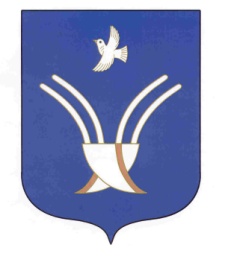 Совет сельского поселенияНОВОБАЛТАЧЕВСКИЙ СЕЛЬСОВЕТмуниципального района Чекмагушевский район Республики Башкортостан